МИНИСТЕРСТВО ЗДРАВООХРАНЕНИЯ КАБАРДИНО-БАЛКАРСКОЙ РЕСПУБЛИКИПРИКАЗ«____»  _______ 2015 года                                                                           №______ г. НальчикОб организации оказаниявысокотехнологичной медицинской помощижителям Кабардино-Балкарской РеспубликиВо исполнение приказа Министерства здравоохранения Российской Федерации от 29 декабря 2014 года № 930н «Об утверждении Порядка организации оказания высокотехнологичной медицинской помощи с применением специализированной информационной системы» и совершенствования порядка направления больных в федеральные и иные медицинские учреждения п р и к а з ы в а ю:1. Образовать и утвердить составы Комиссий Министерства здравоохранения Кабардино-Балкарской Республики по отбору пациентов для оказания высокотехнологичной медицинской помощи  (приложение № 1).2.  Утвердить форму протокола решения комиссии  Министерства здравоохранения Кабардино-Балкарской Республики по отбору граждан для оказания высокотехнологичной медицинской помощи в медицинских организациях,  форму выписки из протокола комиссии, а также форму согласия на обработку персональных данных пациента и (или) его законного представителя  (приложения №2-5).3. Руководителям государственных учреждений здравоохранения Кабардино-Балкарской Республики обеспечить:3.1. своевременную подготовку медицинской документации  пациентов, нуждающихся в оказании высокотехнологичной медицинской помощи с указанием проведенных дополнительных методов исследования подтверждающих установленный диагноз и необходимость оказания высокотехнологичной медицинской помощи, с привлечением в случае необходимости главный внештатных специалистов Министерства здравоохранения Кабардино-Балкарской Республики по профилю заболевания пациента;3.2. направление больных нуждающихся в оказании высокотехнологичной медицинской помощи  в строгом соответствии с приказом Министерства здравоохранения Российской Федерации от 29 декабря 2014 года № 930н «Об утверждении Порядка организации оказания высокотехнологичной медицинской помощи с применением специализированной информационной системы»; 3.3.  учет, последующее лечение и диспансерное наблюдение пациентов, получивших высокотехнологичную медицинскую помощь в федеральных или иных специализированных медицинских учреждениях, в соответствии с заключениями и рекомендациями специалистов данных организаций.5. Признать утратившими силу приказы Министерства здравоохранения и курортов Кабардино-Балкарской Республики от 11 апреля 2013 года № 60-П «О Комиссии по отбору граждан для оказания специализированной, высокотехнологичной и других видов медицинской помощи за пределами республики»,  от 16 апреля 2014 года № 64-П «О внесении изменений в приказ Министерства здравоохранения и курортов Кабардино-Балкарской Республики от 11.04.2013 года №60-П».6. Контроль за исполнением настоящего приказа возложить на заместителя министра здравоохранения Кабардино-Балкарской Республики А.О.Асанова.Начальник отдела организации Ме          Заместитель       Председателя ПравительстваКабардино-Балкарской Республики –         министр здравоохранения Кабардино-Балкарской Республики                                                     И.М.Шетоваощи взрослому населению				И.МамхеговаНачальник отдела организации медицинской помощи детскому населению				Ю.ШогеноваНачальник отдела правового обеспеченияи судебной защиты								Х.Абазов  Заместитель  министра здравоохранения   Кабардино-Балкарской Республики		                                      А. Асанов   Начальник отдела   организации медицинской   помощи детскому населению			  			 Ю. Шогенова  Начальник отдела   организации медицинской   помощи взрослому  населению			  			 И.Мамхегова  Начальник отдела   правового обеспечения   и судебной защиты                                                                               А.Каскулова  Главный специалист-эксперт  отдела организации медицинской  помощи детскому населению 						     Д.Узденова                                                                                               Приложение №1                                                                                                Утверждены                                                                                                       приказом Министерства здравоохранения                                                                                                   Кабардино-Балкарской Республики                                                                                               от «___» ________ 2015г. № ______Составы Комиссий Министерства здравоохранения Кабардино-Балкарской Республики по отбору пациентов для оказания высокотехнологичной медицинской помощи Члены Комиссии отдела организации медицинской помощивзрослому населениюЧлены Комиссии отдела организации медицинской помощидетскому населению:Протокол №  _____ от  «____» _________ 201__г.Комиссии Министерства здравоохранения Кабардино-Балкарской Республики по отбору пациентов для оказания высокотехнологичной медицинской помощи отдела организации медицинской помощи взрослому населению	В соответствии с приказом Министерства здравоохранения Кабардино-Балкарской Республики от «16» января 2015 г. № 05-П Комиссией Министерства здравоохранения Кабардино-Балкарской Республики по отбору пациентов для оказания высокотехнологичной медицинской помощи в медицинских организациях принято Решение О направлении (Об отказе в направлении) в счет выделенных объемов ВМП в  _______________________________________________________________________________ (наименование медицинской организации)Ф.И.О.(полное) _________________________________________________________________Дата рождения  (число, месяц, год)  ___________________.Адрес регистрации по месту жительства:  ___________________________________________Документ, удостоверяющий личность (название, серия и номер) паспорт, свидетельство о рождении и др.:  _____________________________________Диагноз: ____________________________________________________________________________________________________________________________________________________.Код по МКБ X:   __________Код вида ВМП: ___________ № талона ________________Цель направления: ______________________________________________________________Рекомендации: __________________________________________________________________Председатель комиссии                                                  			                  А.О. Асанов Члены комиссии:Начальник отдела организации медицинской  помощи взрослому населению                                      			            И.Я. МамхеговаЗаместитель начальника отделаорганизации медицинской помощивзрослому населению                                             			                          Р.Х. ШогеноваГлавный специалист-эксперт отдела организации медицинской помощи взрослому населению                                                            	                  З.А.БицуеваГлавный специалист-эксперт отдела организации медицинской помощи взрослому населению                                                            		       З.И. КотиеваВедущий специалист-эксперт отдела организации медицинской помощи взрослому населению                                                                                                 З.С.ШомаховаПротокол №  _____ от  «____» _________ 201__г.Комиссии Министерства здравоохранения Кабардино-Балкарской Республики по отбору пациентов для оказания высокотехнологичной медицинской помощи отдела организации медицинской помощи детскому населению	В соответствии с приказом Министерства здравоохранения Кабардино-Балкарской Республики от «16» января 2015 г. № 05-П Комиссией Министерства здравоохранения Кабардино-Балкарской Республики по отбору пациентов для оказания высокотехнологичной медицинской помощи в медицинских организациях принято Решение О направлении (Об отказе в направлении) в счет выделенных объемов ВМП в  ______________________________________________________________________________ (наименование медицинской организации)Ф.И.О.(полное) _________________________________________________________________Дата рождения  (число, месяц, год)  ___________________.Адрес регистрации по месту жительства:  ___________________________________________Документ, удостоверяющий личность (название, серия и номер) паспорт, свидетельство о рождении и др.:  _____________________________________Диагноз: ____________________________________________________________________________________________________________________________________________________.Код по МКБ X:   ________Код вида ВМП: __________ № талона ________________Цель направления: ______________________________________________________________Рекомендации: _________________________________________________________________________________________________________________________________________________Председатель комиссии                                                             			       А.О.АсановЧлены комиссии:Начальник отдела организации медицинской помощи детскому населению                                           			              Ю.С.ШогеноваГлавный специалист-экспертотдела организации медицинской помощи детскому населению                                            			                М.О.ХатоховаГлавный специалист-экспертотдела организации медицинской помощи детскому населению                                        			                 Д.Т.УзденоваВедущий специалист-эксперт отдела организации медицинской помощи детскому населению                                                                                            И.Х.Культербаева                                                                                               Приложение №4                                                                                               Утверждена                                                                                               приказом Министерства здравоохранения                                                                                                 Кабардино-Балкарской Республики                                                                                                             от «___ » _______ 2015г. № ____		Выписка из протокола №  _____ от  «____» _________ 201__г.Комиссии Министерства здравоохранения Кабардино-Балкарской Республики по отбору пациентов для оказания высокотехнологичной медицинской помощи 								          1экз:   									В __________________									     (наименование медицинской 									               организации направившей пациента 									               в Минздрав КБР)								          Адрес МО:___________									2экз:									ФИО заявителя:_______									_____________________									Адрес регистрации:									_____________________	Комиссией Министерства здравоохранения Кабардино-Балкарской Республики по отбору пациентов для оказания высокотехнологичной медицинской помощи  принято решение направить медицинскую документацию пациента ______________________________________ _______                                                (Ф.И.О. полностью, дата рождения)в__________________________________________________________________.                  (название медицинской организации)При получении ответа Комиссии ______________клиники (центра) информация о принятом решении Вам будет сообщена дополнительно.         Заместитель министра                                                         А.О.АсановИсп: ______________тел:_____________________                                                                                               Приложение №6                                                                                                Утверждено                                                                                               приказом Министерства здравоохранения                                                                                                 Кабардино-Балкарской Республики                                                                                                             от «___ » _______ 2015г. № ____В  (наименование органа исполнительной властисубъекта Российской Федерациив сфере здравоохранения)ЗАЯВЛЕНИЕ
о согласии на обработку персональных данныхЯ,  		,(фамилия, имя, отчество (при наличии))даю согласие  (наименование органа исполнительной власти субъекта Российской Федерации в сфере здравоохранения)на обработку и использование данных, содержащихся в настоящем заявлении, с целью организации оказания высокотехнологичной медицинской помощи.1. Дата рождения  	(число, месяц, год)2. Пол  	(женский, мужской – указать нужное)3. Документ, удостоверяющий личность  (наименование, номер и серия,кем и когда выдан)4. Адрес по месту жительства  (почтовый адрес по месту жительства)5. Адрес фактического проживания  (почтовый адрес фактического проживания, контактный телефон)6. Серия, № полиса обязательного медицинского страхования (при наличии), наименование страховой медицинской организации, осуществляющей деятельность в сфере обязательного медицинского страхования  7. Страховой номер индивидуального лицевого счета (СНИЛС) (при наличии)8. Сведения о законном представителе(фамилия, имя, отчество)(почтовый адрес места жительства, фактического проживания, телефон)9. Дата рождения законного представителя  	(число, месяц, год)10. Документ, удостоверяющий личность законного представителя(наименование, номер и серия, кем и когда выдан)11. Документ, подтверждающий полномочия законного представителя  (наименование, номер и серия, кем и когда выдан)Примечание. Пункты с 8 по 11 настоящего заявления заполняются в том случае, если заявление заполняет законный представитель гражданина Российской Федерации.На передачу лично мне сведений о дате госпитализации и иных данных по телефонам, указанным в настоящем заявлении, согласен (согласна).(нужное подчеркнуть)Данные, указанные в заявлении, соответствуют представленным документам.Заявление и документы гражданина (гражданки)  зарегистрированы  	(№ Талона на оказание ВМП)ПринялРасписка-уведомлениеЗаявление и документы гражданина (гражданки)  (№ Талона на оказание ВМП)ПринялЗаместитель министра (председатель комиссии)Асанов Алим ОрусбиевичНачальник отдела организации медицинской помощи взрослому населениюМамхегова Инна ЯроджибовнаЗаместитель начальника отдела организации медицинской помощи взрослому населениюШогенова Роза ХасановнаГлавный специалист-эксперт отдела организации медицинской помощи взрослому населению Бицуева Залина АнатольевнаГлавный специалист-эксперт отдела организации медицинской помощи взрослому населениюКотиева Залина Ибрагимовна Ведущий специалист-эксперт отдела организации медицинской помощи взрослому населениюШомахова Зита СафарбиевнаЗаместитель министра (председатель комиссии)Асанов Алим ОрусбиевичНачальник отдела организации медицинской помощи детскому населениюШогенова Юлия СуфияновнаГлавный специалист-эксперт отдела организации медицинской помощи детскому населению Хатохова Мадия ОсмановнаГлавный специалист-эксперт отдела организации медицинской помощи детскому населению Узденова Дина ТамашевнаВедущий специалист-эксперт отдела организации медицинской помощи детскому населениюКультербаева Ирина Хачимовна(Ф.И.О. специалиста)(дата приема заявления)(подпись специалиста)(линия отреза)(линия отреза)(Ф.И.О. специалиста)(дата приема заявления)(подпись специалиста)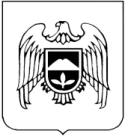 